Nome: _______________________________Data:______/_______/________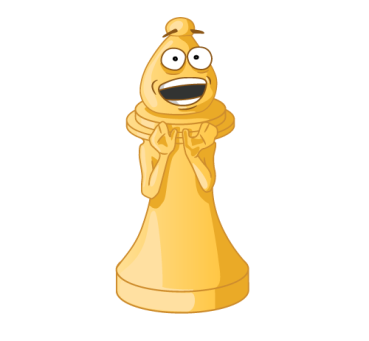 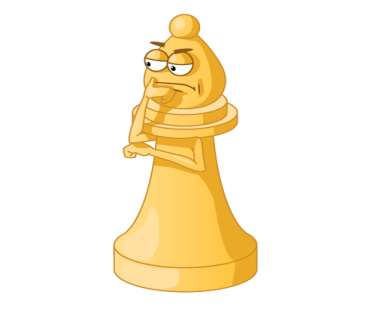  LABIRINTO DO BISPOLeve o Bispo até a chave e em seguida até o cadeado, sem passar pelas  bolinhas brancas!